КВН "Русские пословицы и поговорки" Цель: поддержать  интерес к народному творчеству, развить навыки критически мыслить, рассуждать, совершенствовать устную речь, делая ее яркой, меткой, выразительной при помощи пословиц и поговорок, углубить знания о народе, его обычаях, Родине.Оборудование: стенд с яркими иллюстрациями к пословицам и поговоркам, выставка книг с пословицами, высказывания писателей, ученых о пословицах и поговорках.Оформление: плакатыКонь красив волнистой гривой,
Речь — пословицей игривой. Н.Леонтьев.Пословицы краткие, а ума и чувства вложено в них на целые книги. М.Горький.Что за роскошь, что за смысл в каждой поговорке нашей,
Что за золото!  А.С.Пушкин.Поговорка — цветочек, пословица — ягодка.Старая пословица век не сломится.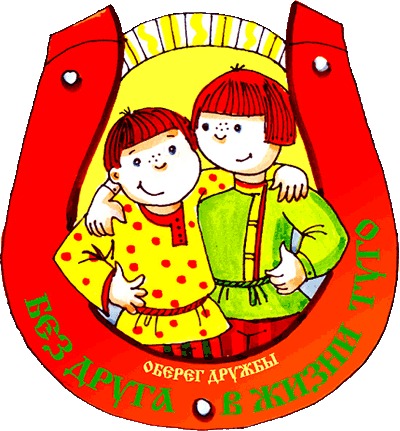 Ход мероприятия1. Вступительное слово.Пословицы и поговорки — это краткие народные изречения. В них выражена мудрость народа, его мнение об окружающей жизни. Они возникли из наблюдений над природой, над трудом человека, над отношениями между людьми. В них утверждается любовь к родной земле, говорится о значении труда, восхваляется дружба, разоблачается предательство, равнодушие, лень, выражается ненависть народа к помещикам. Бранят за дурное, учат хорошему. Мысль, выраженная в пословице, может применяться ко многим сходным случаям жизни. Например: “Куй железо, пока горячо” можно употребить каждый раз, когда надо сказать: “Торопись делать что-либо, пока есть возможность, благоприятные условия”.Никто их не вспоминает без причины. Они приходят на память только в разговоре о чем-либо. Характеризуя предметы и явления окружающей жизни очень точно и выразительно, пословицы заменяют многословные и утомительные пояснения. Они хорошо запоминаются. Этому способствует краткость, рифма:Долог день до вечера, коли делать нечего.Старания и труд своё возьмут.Дружба да братство дороже всякого богатства.Пословицы и поговорки сочинял народ. Они нередко изменялись, уточнялись, дополнялись, и в результате творчества появлялся как бы усовершенствованный вариант пословицы.Яркие, сочные, свежие, афористические русские пословицы использовались величайшими мастерами слова в тех случаях, когда нужно было высказать свою мысль очень кратко, точно. Широко используют их писатели и поэты.2. Найдите их, объясните смысл:- Нет сынок, опять не прав ты, -
Говорила мать Сереже, -
Не откладывай на завтра
То, что нынче сделать можешь!
- Если так, тогда порядок!
Завтра ждать теперь не надо!
Дай, пожалуйста, остаток
Пирога и шоколада! Ю. Погорельский.3. Чтение сказки Е.Пермяка “Про торопливую Куницу и терпеливую Синицу” (“Литература в школе” №1-95). Пословица: “Семь раз отмерь, один раз отрежь”.4. Чтение басни Крылова “Мот и Ласточка”.КВНI . Представление команд (название, девиз)II. Разминка “Закончи пословицу”Труд человека кормит, (а лень портит)Кто много говорит, (тот мало делает)Повторенье — (мать ученья)Не спеши языком, (торопись делом)Сделал дело, (гуляй смело)Ученье — свет, (а неученье — тьма)Делу время, (потехе — час)Как аукнется, (так и откликнется)Лучше горькая правда, (чем сладкая ложь)Мелет до вечера, (а слушать нечего)Не все то золото, (что блестит)Дело мастера (боится)Под лежачий камень (вода не течёт)Терпенье и труд (всё перетрут)Собирай по ягодке (наберешь кузовок)Двое пашут, (а семеро руками машут)Взялся за гуж, (не говори, что не дюж)Цени дерево по плодам, (а человека по делам).III. Вспомни пословицу по рисункам. Волк (“Волков бояться — в лес не ходить”).Заяц (“За двумя зайцами погонишься, ни одного не поймаешь”).Конь (“Дарёному коню в зубы не смотрят”).Курица (яйцо) (“Яйца курицу не учат”).Цыплята (“Цыплят по осени считают”).Сани (“Готовь сани летом, а телегу зимой).Колодец (“Не плюй в колодец — пригодится воды напиться).IV. Объясните значение пословиц (карточки). Первый блин комом.Одна пчёлка не много мёду натаскает.Не сиди сложа руки, так и не будет скуки.С кем хлеб-соль водишь, на того и походишь.Близок локоть, да не укусишь.Шила в мешке не утаишьУ семи нянек дитя без глазуМоя хата с краю, ничего не знаю.Знает кошка, чьё мясо съела.После драки кулаками не машут.V. Отгадай загадки-пословицы. О каких людях идёт речь? Язык без костей, что хочет, то и лопочет (болтовня, болтун).Подал руку, да подставил ногу (подлый, двуличный).Себя мнит выше крыши, а у самого и с крылечка голова кружится (самоуверенный).Ел да устал, спал да намаялся (ленивый).Моё горе — стрела во мне, чужое горе — стрела во пне (эгоист).Ноги с подходом, сердце с покором, руки с подносом, голова с поклоном (подхалим).VI. Спрятанная пословица. Цель: по выделенным буквам собрать пословицу.Ответ: Труд человека кормит, а лень портит.VII. Ответь пословицей или поговоркой. Написали об одном “двоечнике” заметку в стенгазету. Узнал он об этом, прибежал к члену редколлегии, своему другу, и просит не помещать заметку. Что на это ответил друг? (“Дружба дружбой, а служба службой”).Игорь был груб с друзьями, часто подводил их. Однажды он пожаловался брату, что его обижают, не хотят с ним дружить. Какие пословицы напомнил ему брат? (“Каков привет, таков и ответ”, “Как аукнется, так и откликнется”).Несколько дней Лида не выполняла домашнее задание, не готовила уроков и наконец получила “2”. “Это случайно!” — оправдывалась она. Какой пословицей ей ответили ребята? (“Что посеешь, то и пожнёшь”).Послали ребята одного товарища к реке котелок воды принести. Ждут не дождутся, уж и костёр гаснуть стал. Наконец товарищ вернулся. Какими словами его встретили рассерженные друзья? (“Тебя только за смертью посылать”).Расхвастался Олег, что ему ничего не стоит обыграть товарища в шахматы. Какой пословицей ответил ему, ухмыльнувшись товарищ? (“Не говори “гоп”, пока не перепрыгнешь”)Вадим нагрубил учительнице и убежал с уроков. Дома он долго не находил себе места, а потом попросил брата пойти и извиниться за него. “Ну нет!” — ответил брат и добавил пословицу ... о каше. (“Сам заварил кашу, сам и расхлёбывай”).Сказала Нина что-то подруге по секрету. Та не утерпела и рассказала другой, а та — третьей, и вскоре об этом узнали все. (“По секрету всему свету”).Долго не заходили в больницу новые приятели Алёши. Зато старый друг пришел в первый же день. Какую пословицу он вспомнил? (“Старый друг лучше новых двух”).Подарили ко дню рождения Генке игрушечный трактор. Обрадовался мальчик, а потом осмотрел его и разочарованно протянул: “А я думал он заводной”... Какой пословицей упрекнула его мать? (“Дарёному коню в зубы не смотрят”). VIII. Пословицами стали некоторые остроумные изречения писателей. Назовите басни Крылова, из которых взяты пословицы: “Слона - то я и не приметил” (“Любопытный”)“А Васька слушает да ест” (“Кот и Повар”)“У сильного всегда бессильный виноват” (“Волк и Ягнёнок”)“А ларчик просто открывался” (“Ларчик”)“Так поди же попляши” (“Стрекоза и Муравей”)“А воз и ныне там” (“Лебедь, Рак, да Щука”)“А моська знать она умна, Коль лает на слона” (“Слон и Моська”)“И в сердце льстец всегда отыщет уголок” (“Ворона и Лисица”)IX. Подберите пословицы-синонимы.1. Тихого человека нужно остерегаться. (В тихом омуте черти водятся)2. Без забот и хлопот ничего не удается. (Под лежачий камень и вода не течет)3. Долг нужно отдать, а путь пройти. (Долг платежом красен)4. Болтовней дела не сделаешь. (Не спеши языком, торопись делом)5. Из-за глупой головы ноги страдают. (Дурная голова ногам покоя не дает)6. Где огонь, там и дым. (Нет дыма без огня)7. Хвост голове не указка. (Яйца курицу не учат)8. Всяк кулик свое болото хвалит. (Каждая курица свой насест хвалит)9. Отложенное на завтра — мертвое дело. (Не откладывай на завтра то, что можно сделать сегодня)10. Без труда даже меду не едят. (Без труда не вынешь и рыбку из пруда)11. Близок локоть, да не укусишь. (Видит око, да зуб неймет)12. Нет худа без добра. (Не было бы счастья, да несчастье помогло)X. Почему мы так говорим?Сообщения ребят с историей возникновения пословиц и поговорок.Как с гуся водаПо Сеньке и шапкаЗаварить кашуЖить на большую ногу.XI. Конкурс капитанов “Кто больше?”Цель: назвать как можно больше пословиц. Определить победителя.XII. Рефлексия. Понравилось ли Вам данное мероприятие? Что нового вы сегодня узнали для себя?Какие пословицы вы услышали сегодня впервые?ХIII. Награждение команд. Подведение итогов игры.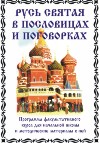 шпага — шпагатбаза — базардача — удачазаря — зарядкума — кумачблок — белокгаз — глазсвет — советшея — швеяпол — полерыба — рыбакрот — ротасачок — скачокклад — окладпот — портария — армияпарк — париксон — стонтом — атомбанк — бланктир — тиребак — банкугол — угольдуло — дуплотара — отаракатер — кратербор — бортрис — ириссук — стук